        ҠАРАР	                                                              ПОСТАНОВЛЕНИЕ  «24»  гинуар 2022 й.                                      № 3                           «24» января 2022 г.Об определении должностных лиц, ответственных по осуществлению приема граждан по вопросам защиты прав потребителей  в сельском поселении Ишбердинский сельсовет муниципального района Баймакский район Республики Башкортостан      В целях совершенствования работы по обеспечению реализации федерального законодательства о защите прав потребителей, повышения эффективности действующей системы законных интересов и прав граждан на территории сельского поселения Ишбердинский сельсовет муниципального района Баймакский район     Республики Башкортостан определить должностным лицом, ответственным по осуществлению приема граждан по вопросам защиты прав потребителей в сельском поселении Ишбердинский сельсовет муниципального района Баймакский район Республики Башкортостан, назначить  специалиста Валишину Раису Мухамадеевну.Глава сельского поселенияИшбердинский сельсоветМиуниципального районаБаймакскиий районРеспублики Башкортостан                   Г.Р.Исяндавлетова. БАШҠОРТОСТАН  РЕСПУБЛИКАҺЫБАЙМАҠ  РАЙОНЫ  МУНИЦИПАЛЬ РАЙОНЫНЫҢ ИШБИРҘЕ  АУЫЛ  СОВЕТЫ АУЫЛ  БИЛӘМӘҺӘ ХАКИМИӘТЕ453677,Баймаҡ районы,Ишбирҙе ауылы,С. Юлаев урамы, 29тел.:8(34751) 4-67-44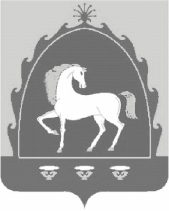 АДМИНИСТРАЦИЯ СЕЛЬСКОГОПОСЕЛЕНИЯ ИШБЕРДИНСКИЙСЕЛЬСОВЕТ МУНИЦИПАЛЬНОГОРАЙОНА БАЙМАКСКИЙ РАЙОНРЕСПУБЛИКИ БАШКОРТОСТАН453677, Баймакский район, с.Ишберда,  улица С. Юлаева, 29тел.: 8(34751) 4-67-44